Object: ___________________________________Accession number: __________________________   				Date: __________I SEEWhat details do you notice? Look closely and consider its size, shape, material. Write or draw your observations below.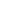 I WonderAfter spending time looking closely at the object and thinking about what you see, what do you wonder? What kind of questions come to mind? List your questions below.I ThinkBased on your observations, what do you think? Speculate or create hypotheses using evidence that you see. Think about what the object was used for, how it was made, or why it might have been decorated.